Aurora’s Degree & PG College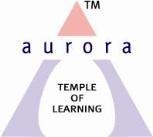  Chikkadpally,  Hyderabad 500020Objective:To encourage the students and motivate them in having social awareness and inculcate social wellbeing among them.OUTCOME: The event was celebrated by the Delight Foundation which takes care of HIV victims. Students collected money and bought fruits and refreshments for them. Students had interaction and fun with all the victims and became a reason for smiles on the victim’s faces. Photographs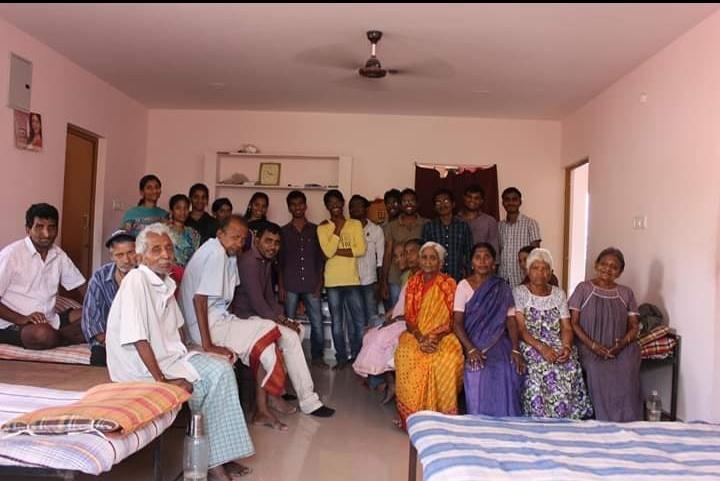 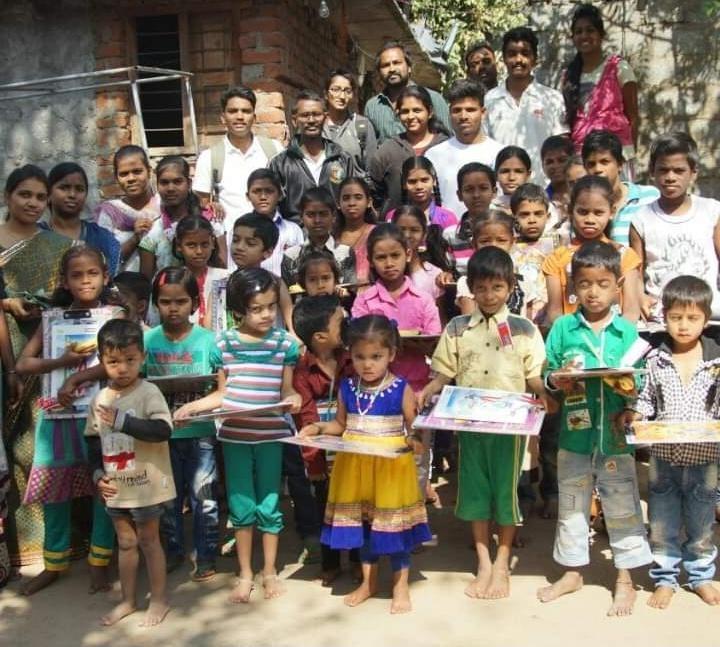 NAME OF THE EVENT	:World AIDS DayFACULTY INCHARGEP VanamalaDEPARTMENTMICROBIOLOGYDATE1st December 2018VENUEDelight FoundationTARGET AUDIENCEHIV Sufferers